У 1970-1980-хх роках багато жінок навчалися у технічних ВУЗах Монреалю та Канади. Система заохочень для жінок у коледжах та університетах викликала незадоволення у незначної частини чоловіків, які вважали такі заходи дискримінаційними. Саме до цієї категорії незадоволених належав 25-річний Марк Лепін, який звинувачував фемінізм та жінок у своїх життєвих негараздах та неможливості потрапити до Політехнічної школи Монреалю.Масове вбивство у Політехнічній школі відбулося 6 грудня 1989 року, під час якої злочинець Марк Лепін розстріляв 14 студенок та поранив 13 інших в ім'я «боротьби з фемінізмом». Розстріл жінок мав великий резонанс у суспільстві: він загострив увагу на проблемі насильства проти жінок та призвів до жорсткішого контролю за розповсюдженням вогнепальної зброї у Канаді. В пам'ять про напад у Канаді запроваджено Національний день пам'яті та боротьби з насильством проти всіх форм насильства над жінками (символом цього дня є стрічка білого кольору).Обставини злочину, який скоїв Лепін та мотиви, які він пояснив у передсмертному листі викликали жваве обговорення, а саме загострили увагу на проблемі насильства проти жінок. У Монреалі та декількох інших містах Канади були споруджені меморіали жертвам трагедії.Насильство щодо жінок та дівчат – одне з найпоширеніших порушень прав людини у світі. Кожна третя жінка (33%) протягом життя, зазнала фізичного та/або психологічного насильства. Це приголомшливий показник. Ґендерно зумовлене насильство (ҐЗН) є глобальною проблемою, яка існує у всіх країнах у тих чи інших формах, включно з сексуальним насильством, домашнім насильством та торгівлею людьми з метою сексуальної експлуатації.Ґендерно зумовлене насильство спричиняє як безпосередні, так і довгострокові наслідки для фізичного, психічного та сексуального здоров’я жінок та дівчат, і зрештою впливає на їхнє благополуччя, стаючи на заваді повноцінній участі в житті суспільства. Ґендерно зумовлене насильство не лише спричиняє біль та страждання, але й руйнує родини, погіршує ефективність праці, послаблює конкурентоздатність країни та сповільнює її розвиток.В Україні триває Всеукраїнська акція «16 днів проти насильства», проводяться заходи проти насильства стосовно жінок та дії щодо захисту прав людини, підкреслюючи, що будь-які прояви насильства над людиною, незалежно від її статі, є порушенням прав людини. Нам слід використати уроки минулого для розуміння та обізнаність про всі форми насильства у громадян і створення соціального простору вільного від насильства.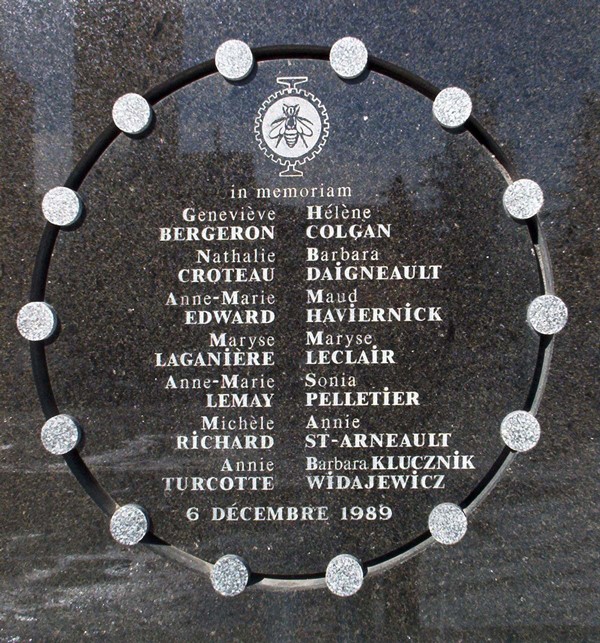 